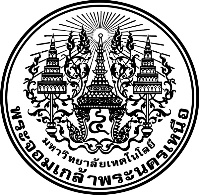 แบบเสนอโครงการ ประจำปีงบประมาณ พ.ศ. 2566คณะครุศาสตร์อุตสาหกรรม มหาวิทยาลัยเทคโนโลยีพระจอมเกล้าพระนครเหนือ1.	ชื่อโครงการ	………………………………………………………………………………2.	หน่วยงานรับผิดชอบ	.....................................................................................3.	ลักษณะโครงการ		  อยู่ในแผนปฏิบัติการ		  ไม่อยู่ในแผน	     4.	ความเชื่อมโยงสอดคล้องกับแผนพัฒนาการศึกษาระดับอุดมศึกษา ฉบับที่ 13 (พ.ศ. 2566 - 2570)	มหาวิทยาลัยเทคโนโลยีพระจอมเกล้าพระนครเหนือ      ยุทธศาสตร์ที่ 1 ความเป็นเลิศด้านการจัดการศึกษา	กลยุทธ์ที่ ................................................................................................................................................      ยุทธศาสตร์ที่ 2 ความเป็นเลิศด้านการวิจัย สร้างสรรค์ประดิษฐกรรมและนวัตกรรม	กลยุทธ์ที่ ................................................................................................................................................      ยุทธศาสตร์ที่ 3 ความเป็นเลิศด้านการบริการวิชาการ	กลยุทธ์ที่ ................................................................................................................................................      ยุทธศาสตร์ที่ 4 ความเป็นเลิศด้านการจัดการ	กลยุทธ์ที่ ................................................................................................................................................5. การบูรณาการโครงการ บูรณาการกับการเรียนการสอน วิชา ........................................................................................................ บูรณาการกับงานวิจัย เรื่อง ......................................................................................................................     บูรณาการกับงานบริการวิชาการ เรื่อง ......................................................................................................     บูรณาการโครงการกับหน่วยงานที่มีความร่วมมือทางวิชาการ (ระบุชื่อหน่วยงาน)…………………………………6. หลักการและเหตุผล                	..........................................................................................................................................................................................…………………………………………………………………………………………………………………………………………………………………………………………………………………………………………………………………………………………………………………………….7.  วัตถุประสงค์     7.1	…………………………………………………………………………………………………………………………………………………….     7.2	…………………………………………………………………………………………………………………………………………………….     7.3	…………………………………………………………………………………………………………………………………………………….8.	 การดำเนินโครงการ     8.1	กลุ่มเป้าหมาย……………………………….................................................................................................................	8.2	รูปแบบการดำเนินงาน…………………………………………………………………………………………………………………….9.  ระยะเวลาดำเนินการ      9.1 วันเตรียมงาน	 วันที่ ............................................................     9.2 วันดำเนินงาน       วันที่ .............................................................     9.3 วันสรุปโครงการ   วันที่ ............................................................10. สถานที่ดำเนินงาน ..................................................................................................................................................................11. คณะทำงานโครงการ…………………………………………………………………………………………………………..………………..12. ขั้นตอนการดำเนินงาน และแผนการดำเนินงานโครงการ13. ตัวชี้วัดความสำเร็จระดับโครงการ (Output/Outcome) และค่าเป้าหมาย (ระบุหน่วยนับ)14.  งบประมาณดำเนินการ14.1 งบประมาณที่ได้รับ ................................................................................................................................... 14.2 รายจ่าย        - ค่าดำเนินการมหาวิทยาลัย (ถ้ามี..กรณีงานบริการวิชาการ)	        - ค่าตอบแทนคณะทำงาน (ถ้ามี..กรณีงานบริการวิชาการ)       - ค่าใช้จ่ายในการดำเนินโครงการ						     		         รวมค่าใช้จ่ายทั้งสิ้น                                                            15.  ประโยชน์ที่คาดว่าจะได้รับ	15.1 ..............................................................................................................................................................      15.2 ..............................................................................................................................................................      15.3 ..............................................................................................................................................................   ลงชื่อ …………………………………………   						   ตำแหน่ง............................................       ผู้รับผิดชอบโครงการ  						       วันที่ ............................................ขั้นตอนการดำเนินการ/รายการกิจกรรม พ.ศ. 2565 พ.ศ. 2565 พ.ศ. 2565พ.ศ. 2566พ.ศ. 2566พ.ศ. 2566พ.ศ. 2566พ.ศ. 2566พ.ศ. 2566พ.ศ. 2566พ.ศ. 2566พ.ศ. 2566ขั้นตอนการดำเนินการ/รายการกิจกรรม   ต.ค.พ.ย. ธ.ค. ม.ค. ก.พ.  มี.ค.  เม.ย.  พ.ค.  มิ.ย.  ก.ค.  ส.ค. ก.ย.1. ขออนุมัติโครงการ2. ดำเนินโครงการ3. จัดทำรายงาน4. ประเมินและสรุปผลโครงการตัวชี้วัดความสำเร็จหน่วยนับค่าเป้าหมาย